Nita M. Lowey 21st CCLC Site Profile Update Form (Onsite/Virtual) for 2020-2021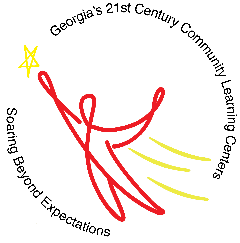 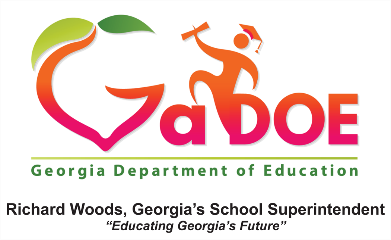 Directions: Complete one form per site.Sub-grantee InformationComplete this information for the first site only.Name of Grantee: type the name of the grantee here                                              Co-Applicant: type the name of co-applicant hereName of Superintendent/CEO: type name here					Email:      Name of Program Director: type name here					Email:      Name of Finance Director: type name here						Email:      Name of Data (Cayen) Specialist: type name here					Email:      Name of site:(Onsite) Physical address of site: (Virtual) Login Link/Meeting ID/Password:Mailing address, if different:  County: Schools served by this site:Name of Site Coordinator: Email: Phone numbers (work): (mobile): Name of site:(Onsite) Physical address of site: (Virtual) Login Link/Meeting ID/Password:Mailing address, if different:  County: Schools served by this site:Check all that apply: This site will operate ______Regular School Year InformationSchool YearSummer School InformationSummerTarget # of students to be served at this siteTarget # of students to be served at this siteGrade levels to be served at this siteGrade levels to be served at this siteStaff to student ratio at this siteAcademic:Staff to student ratio at this siteAcademic:Staff to student ratio at this siteEnrichment:Staff to student ratio at this siteEnrichment:Days of Week Site in operation (i.e. M-Th)Days of Week Site in Operation (i.e. M-Th)Hours of Operation each day (i.e. 3:00 - 6:00)Hours of Operation each day (i.e. 8:00-12:00)Total # of hours per week at this site (i.e. 12) Total # of hours per week at this site (i.e. 20 hr)Site start date for school year 2020-2021Site start date for summer 2021Site end date for school year 2020-2021Site end date for summer 2021Total # of days for school year 2020-2021Total # of days for summer 2021